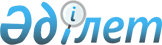 Шектеу іс-шараларын белгілеу туралы
					
			Күшін жойған
			
			
		
					Алматы облысы Қаратал ауданы Бастөбе ауылдық округі әкімінің 2014 жылғы 30 маусымдағы № 21 шешімі. Алматы облысының Әділет департаментінде 2014 жылы 10 шілдеде № 2767 болып тіркелді. Күші жойылды - Алматы облысы Қаратал ауданы Бастөбе ауылдық округі әкімінің 2014 жылғы 11 қарашадағы N 41 шешімімен       Ескерту. Күші жойылды - Алматы облысы Қаратал ауданы Бастөбе ауылдық округі әкімінің 11.11.2014. N 41 шешімімен.      РҚАО ескертпесі.

      Құжаттың мәтінінде түпнұсқасының пунктуациясы мен орфографиясы сақталған.

      "Ветеринария туралы" 2002 жылғы 10 шілдедегі Қазақстан Республикасы Заңының 10-1 бабының 7) тармақшасына сәйкес және Қаратал аудандық аумақтық инспекциясының бас мемлекеттік ветеринариялық-санитарлық инспекторының 2014 жылғы 04 маусымдағы № 216 ұсынысы негізінде, Бастөбе ауылдық округінің әкімі ШЕШІМ ЕТЕДІ:



      1. Бастөбе ауылдық округінің Жылыбұлақ ауылына ұсақ мүйізді малдар арасында жұқпалы бруцеллез ауруының анықталуына байланысты шектеу іс-шаралары белгіленсін.



      2. Осы шешімін орындалуын бақылауды өзіме қалдырамын.



      3. Осы шешім әділет органында мемлекеттік тіркелген күнінен бастап күшіне енеді және алғашқы ресми жарияланған күнінен кейін күнтізбелік он күн өткен соң қолданысқа енгізіледі.      Округ әкімі                                Э. Ким      "КЕЛІСІЛДІ"      Қазақстан Республикасының

      Ауыл шаруашылығы Министрлігінің

      ветеринарлық бақылау және

      қадағалау комитетінің Қаратал

      аудандық аумақтық инспекциясы

      мемлекеттік мекемесінің басшысы            Алмат Полатұлы Күншығар

      "30" маусым 2014жыл      Қаратал аудандық тұтынушылардың

      құқықтарын қорғау басқарма

      басшысының міндетін атқарушы               Владимир Петрович Маркевич

      "30" маусым 2014жыл
					© 2012. Қазақстан Республикасы Әділет министрлігінің «Қазақстан Республикасының Заңнама және құқықтық ақпарат институты» ШЖҚ РМК
				